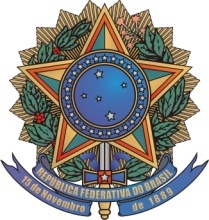 MINISTÉRIO DA EDUCAÇÃOUNIVERSIDADE FEDERAL FLUMINENSEPRÓ-REITORIA DE GRADUAÇÃODIVISÃO DE ESTÁGIOSTERMO DE COMPROMISSO DE ESTÁGIO OBRIGATÓRIO (UFF como Campo de Estágios para estudante de outra IES)TERMO DE COMPROMISSO QUE ENTRE SI CELEBRAM A UNIVERSIDADE FEDERAL FLUMINENSE E O(A) ESTUDANTE ........................., COM A INTERVENIÊNCIA DA ......(Instituição de Ensino do Estudante)......., PARA A REALIZAÇÃO DE ESTÁGIO CURRICULAR OBRIGATÓRIO.A UNIVERSIDADE FEDERAL FLUMINENSE, Autarquia Federal vinculada ao Ministério da Educação, com sede na Rua Miguel de Frias, nº 9, Icaraí, Niterói, Estado do Rio de Janeiro, inscrita no CNPJ sob o nº 28.523.215/0001-06, doravante denominada UFF, neste ato representada pelo(a) Coordenador(a) de Estágio ........(qualificar)...... e o(a) Estudante .........................................., regularmente matriculado(a) no Curso de ...................... sob o nº ........(matrícula) ......., portador(a) da cédula  de identidade nº .............., expedida pelo...., e inscrito(a) no CPF/MF sob o nº .............., residente ........................, doravante denominado(a) ESTAGIÁRIO, com a interveniência da .....(Instituição de Ensino do Estudante).........., inscrita no CNPJ sob o nº ........, com sede  ........................, doravante denominada INSTITUIÇÃO DE ENSINO, neste ato representada pelo(a) (cargo e nome do representante legal da IES do estudante)  ..............., portador(a) da cédula de identidade nº .............., inscrito(a) no CPF sob o nº .............., resolvem celebrar este TERMO DE COMPROMISSO DE ESTÁGIO, que se regerá pela Lei nº 11.788, de 25/09/2008, publicada no D.O.U n° 187 de 26/09/2008, pelas normas internas da UFF e pelas cláusulas e condições a seguir estabelecidas:CLÁUSULA 1ª – O presente TERMO DE COMPROMISSO tem por objetivo formalizar a relação jurídica especial existente entre a UFF como campo de estágio e o ESTAGIÁRIO, para a realização de ESTÁGIO CURRICULAR PROFISSIONAL, e vincula-se, para todos os efeitos, ao Convênio nº…………, celebrado entre a UFF e INSTITUIÇÃO DE ENSINO, em ......../......../.........CLAÚSULA 2ª – O ESTÁGIO CURRICULAR PROFISSIONAL deve ser complementar pedagogicamente ao curso do estudante, nos termos da legislação pertinente e do art. 1º, § 2º, da Lei nº 11.788, de 25/09/2008.CLÁUSULA 3ª– Nos termos do art. 3º da Lei nº 11.788, de 25/09/2008, o estágio objeto deste TERMO DE COMPROMISSO não cria vínculo empregatício de qualquer natureza entre o ESTAGIÁRIO e a UFF.CLÁUSULA 4ª – Ficam compromissadas entre as partes que o estágio será realizado nas seguintes condições:a) Período de vigência do estágio :     de ......../......../.........        até ......../......../........ ;      b) Carga horária semanal:   ............ horas;c) Horário das atividades de estágio:   das .......... às .......... horas;d) Síntese das atividades do Plano de Estágio  aprovado , apresentadas em anexo.e) Local de realização do estágio: ................................................................................................CLÁUSULA 5ª – O ESTAGIÁRIO estará segurado contra riscos de acidentes pessoais pela Apólice de Seguro nº ....................., da Seguradora ............................, contratada pela INSTITUIÇÃO DE ENSINO.CLAÚSULA 6ª – Cabe à UFF:a) Proporcionar ao ESTAGIÁRIO atividades de aprendizagem social, profissional e cultural, compatíveis com o curso ao qual está vinculado, por meio da participação em situações reais da vida e trabalho profissional;b) Fornecer à INSTITUIÇÃO DE ENSINO, sempre que solicitado, as informações que possibilitem o acompanhamento, a supervisão e a avaliação do estágio;c) Designar um supervisor para acompanhar e orientar o ESTAGIÁRIO no desenvolvimento das atividades do estágio, garantindo o cumprimento das Leis e do disposto no presente instrumento;d) Solicitar ao ESTAGIÁRIO, a qualquer tempo, documentos comprobatórios da regularidade de sua situação escolar, uma vez que o trancamento de matrícula, falta de freqüência às atividades acadêmicas, abandono ou conclusão de curso e transferência de Instituição de Ensino constituem motivos de imediata rescisão deste TERMO DE COMPROMISSO.CLÁUSULA 7ª – Cabe ao ESTAGIÁRIO:a) Dedicar-se com empenho e interesse ao cumprimento da programação estabelecida para seu estágio;b) Respeitar as normas internas e disciplinares da UFF, preservando o sigilo e a confidencialidade das informações as quais tiver acesso;c) Comprovar a regularidade de sua situação escolar, sempre que solicitada pelas partes;d) Comunicar, de imediato, qualquer alteração na sua situação escolar, tais como: trancamento de matrícula, falta de freqüência às aulas, abandono ou conclusão de curso e transferência de Instituição de Ensino;e) Apresentar  o Relatório de Acompanhamento do Estágio, quando solicitado;f) Manter atualizado seu telefone e email junto a sua coordenação de estágios.CLÁUSULA 8ª– O presente TERMO DE COMPROMISSO poderá ser estendido, através da emissão de um TERMO ADITIVO, ou ser denunciado, a qualquer tempo, mediante comunicação escrita por qualquer das partes, com antecedência de, no mínimo, 3 (três) dias.Parágrafo único.  O não cumprimento de qualquer cláusula do presente instrumento constitui  motivo para a sua imediata rescisão.CLÁUSULA 9º – O Foro competente para dirimir dúvidas decorrentes deste instrumento, e não resolvidas administrativamente, é o da Justiça Federal do Estado do Rio de Janeiro, Seção Judiciária de Niterói.Por estarem de comum acordo com as condições estabelecidas neste instrumento, as partes assinam o presente TERMO DE COMPROMISSO, em 3 (três) vias de igual teor e forma, na presença das testemunhas abaixo identificadas...............(local e data) ...................................... ...........................................................................................UFF...........................................................................................		   ESTAGIÁRIO..........................................................................................	   INSTITUIÇÃO DE ENSINOTestemunhas:Assinatura:................................................................................................Nome: ........................................................................................................CPF: ..................................................Assinatura:................................................................................................Nome: ........................................................................................................CPF: ..................................................